ЗАДАНИЕ: Для заданной многопролётной статически определимой балки, схема нагрузки которой приведена на рисунке требуется: 1. Произвести кинематический анализ2. Определить реакции в опорах балки 3. Определить значения и построить эпюры поперечных сил и изгибающих моментах в поперечных сечениях балки 4. Построить линии влияния 2х опорных реакций по выбору 5. Для сечения 1 и 2 построить линии влияния поперечных сил и изгибающих моментов. q1=3 H/m     q2=3.2 H/m    q3=2.8 H/m P1=6 kH    P2=5 kH    P3=5.7k H M1=2.5 kH·m    M2=2 kH·m    M3=2.3 kH·m l1=1 m    l2=0.5 m    l3=2 m    l4=3 m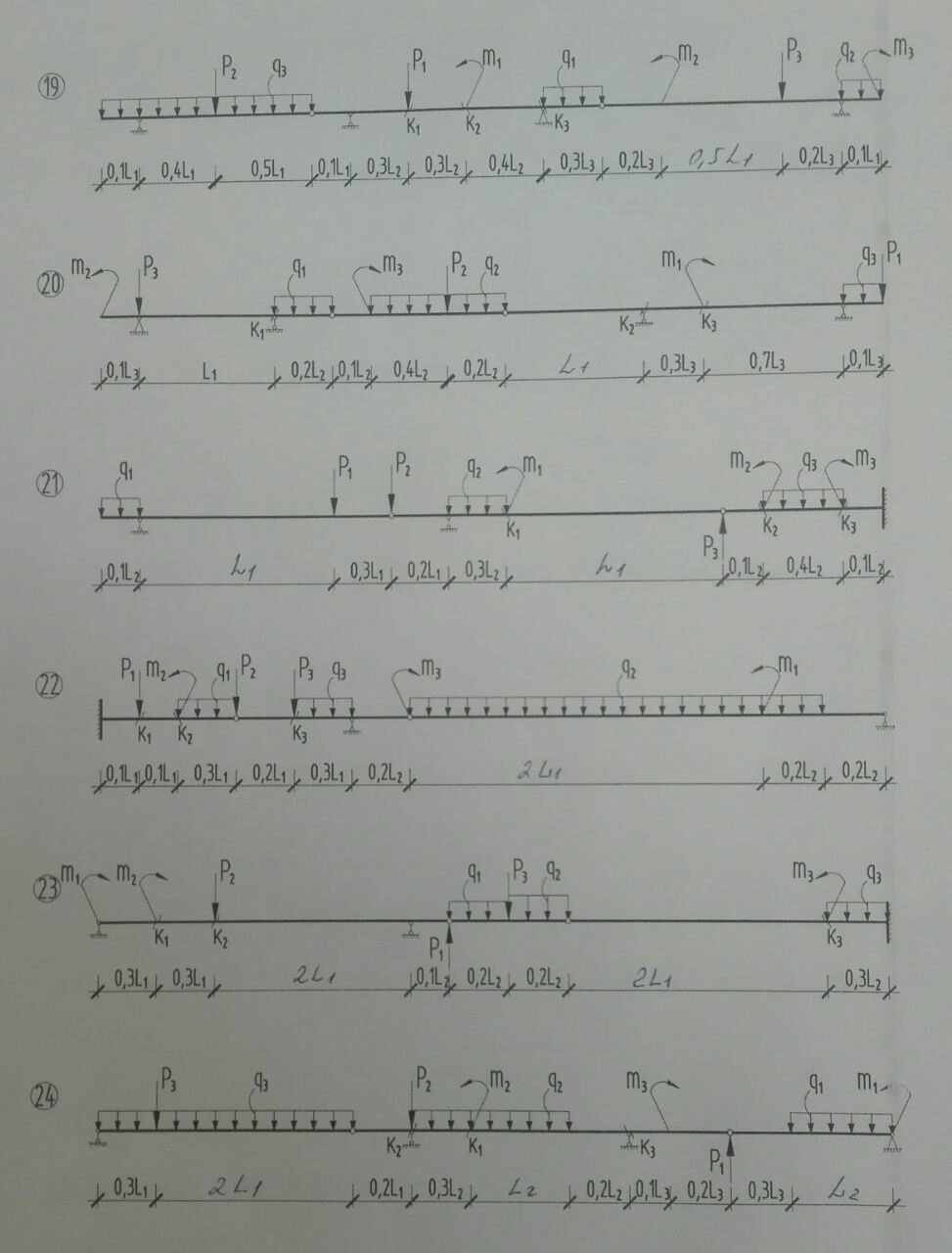 